TAHIR 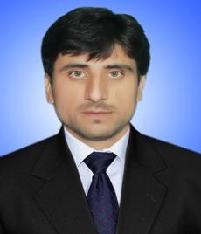 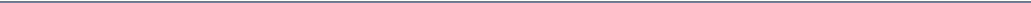 Email address: tahir-399539@2freemail.com Contact number: 05047536868 Years’ Experience as a Civil Land Surveyor / Site Engineer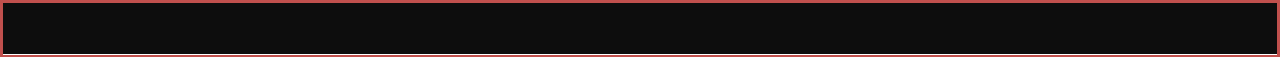 PROFESSIONAL EXPERIENCESDubai-based Company20 Sep 2018 to till date worked as Building Surveyor and Civil Site engineerCURRENT PROJECT: 3B+G+14 typical floors Residential Building Al FurjanJabal Ali (Nakheel & Tarkhees accederation) worked as building surveyor usingGPS , Total station and Auto LevelClient: ASF Investment LLCConsultant: Abdul Rahim Architectural Engineering ConsultancyPROJECT: B+G+M+6+HC Residential building in Bur Dubai worked as building surveyor using GPS , Total station and Auto LevelClient: Al RustamaniConsultant: Abdul Rahim Architectural Engineering ConsultancyPROJECT: B+G+P+8+HC (3 Star Hotel) Al Satwa, Dubaiworked as building surveyor using GPS , Total station and Auto Level Client: ASF InvestmentConsultant: Al Hashmi Planner Architect, EngineeringPROJECT: 2B+G+8+HC (3 Star Hotel) Al barsha 1st, Dubaiworked as building surveyor using GPS , Total station and Auto Level Client: ASF InvestmentConsultant: Al Hashmi Planner Architect, EngineeringALI & SONS CONTRACTING CO.PROJECT: 35KM PIPELINE,CANAL AND CULVERTS.Canal and pipeline, Culverts North Waziristan KPK under Supervision of FWO. worked as land surveyor using GPS , Total station and Auto LevelI worked there as a Site Engineer, Quantity Surveyor & Land Surveyor from Jan 2017 to May 2018.SHER MUHAMMAD WAZIR & BROTHERS Co.PROJECT: 45KM Main Road with Service Roads in Hattar Industrial estate China Zone Haripur KPK, Pakistan.I worked there as a Site Engineer, Quantity Surveyor & Land Surveyor from Apr 2014 to Jan 2017.FRONTIER WORKS ORGANIZATION (FWO)PROJECT: 89KM Main Road Quick Impact project in North Waziristan KPK, Pakistan from Bannu to Ghulam Khan Afghanistan border. I worked there as a Land Surveyor from Apr 2012 to 2014.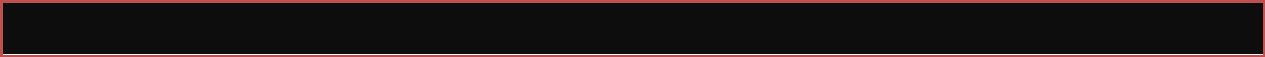 DUTIES AND RESPONSIBILITIESDevelops work plans, method and procedure to perform surveying tasks.Collect and analyzes field data, perform complex survey and engineering computation.Ensure adherence to safe work practices and proper use of traffic control measurements during field work.Arrange for all regular spot check on work and records.Maintain all instruments and instruments register as per contract requirements.Spot check instrument in use to ensure that they are duly calibrated and in good proper adjustment.Ensure that setting out books are properly maintained and field when complete.Conduct surveys to determine piracies location and measurements of points, areas, and contours for construction, map making and other purposes.Keep accurate notes, records and sketches to describe and certify work performed.10. Make coordinates from AutoCAD drawings and plot on site.11. Make as built drawing from collect site data.12. Marking road centerline and mark horizontal and vertical curve and super elevation.13. Mark pipeline centerline check level and slope.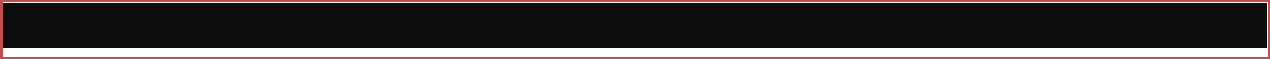 ACADEMIC QUALIFICATIONMetric exam passed from bannu board kpk in 2009Fsc exam passed from bannu board kpk in 2013Diploma of civil associate engineer passed from technical board of Khyber pakhtunkhwa Peshawar in 2012.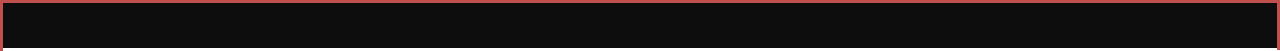 TECHNICAL QUALIFICATIN AND SKILLOne year course of drafting and AutoCAD from Swidish College of engineering in Texila wahcannt Islamabad.Six months course of AutoCAD civil 3D and AutoCAD from Kabul English language center Peshawar.Six months course of micro soft office from Kabul English language center Peshawar.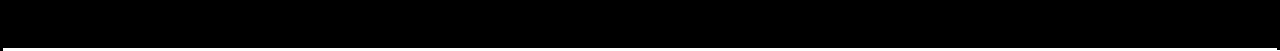 COMPUTER SKILLAuto CadAuto Cad Civil 3DMS Office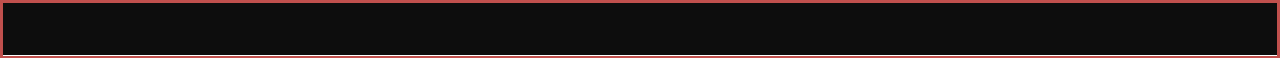 OTHER SKILLSUsing GPSPreparing shop drawingsAS built DrawingsCollect data from site plot Slab & ColumnsRetaining wall points, Calculate Elevation & LevelMake Coordinates from Auto Cad DrawingsUsing latest survey equipment’s (Total station auto level & using (GPS), Leica total station Sokkia & Nikon)PERSONAL INFORMATIONLANGUAGES KNOWNENGLISHURDUHINDIPASHTOARABIC (USEFUL KNOWLEDGE)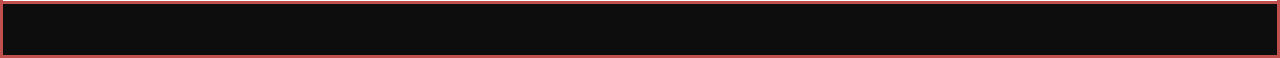 REFERENCESReferences will be furnished on demand.OBJECTIVEI’m keenly interested to work as a civil land surveyor and as a civil site engineer in pipeline, building roads and infrastructure construction field in career oriented organization that offers long term career prospect, can utilize my skill for potential growth, build up my education, qualification, experience and provide opportunities for professional advancement and expand the horizon of knowledge in buildings, roads, infrastructure and pilling etc..CAREER PROFILEExperience, capable, innovative site supervision with record of effective participation and leadership in vitally important projects .Experience in dealing with consultant and clients.DATE OF BIRTH:23/03/1994MARITAL STATUS :MARITAL STATUS :SINGLENATIONALITY:PAKISTANVISA STATUS:EMPLOYED